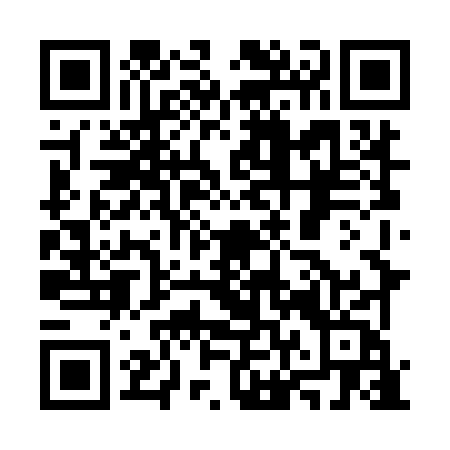 Ramadan times for Ho Chi Minh City, VietnamMon 11 Mar 2024 - Wed 10 Apr 2024High Latitude Method: NonePrayer Calculation Method: Muslim World LeagueAsar Calculation Method: ShafiPrayer times provided by https://www.salahtimes.comDateDayFajrSuhurSunriseDhuhrAsrIftarMaghribIsha11Mon4:534:536:0312:033:226:046:047:1012Tue4:524:526:0212:033:226:046:047:1013Wed4:524:526:0212:033:216:046:047:1014Thu4:514:516:0112:033:216:046:047:1015Fri4:514:516:0112:023:206:046:047:1016Sat4:504:506:0012:023:206:046:047:1017Sun4:504:505:5912:023:196:046:047:1018Mon4:494:495:5912:023:196:046:047:1019Tue4:484:485:5812:013:186:046:047:1020Wed4:484:485:5812:013:176:046:047:1021Thu4:474:475:5712:013:176:046:047:1022Fri4:474:475:5612:003:166:046:047:1023Sat4:464:465:5612:003:166:046:047:1024Sun4:454:455:5512:003:156:046:047:1025Mon4:454:455:5511:593:146:046:047:1026Tue4:444:445:5411:593:146:046:047:1027Wed4:434:435:5311:593:136:046:047:1028Thu4:434:435:5311:593:126:046:047:1029Fri4:424:425:5211:583:116:046:047:1130Sat4:414:415:5211:583:116:046:047:1131Sun4:414:415:5111:583:106:046:047:111Mon4:404:405:5011:573:096:046:047:112Tue4:394:395:5011:573:096:046:047:113Wed4:394:395:4911:573:086:046:047:114Thu4:384:385:4911:563:076:046:047:115Fri4:374:375:4811:563:066:046:047:116Sat4:374:375:4811:563:066:046:047:117Sun4:364:365:4711:563:056:046:047:118Mon4:364:365:4611:553:046:046:047:119Tue4:354:355:4611:553:036:046:047:1110Wed4:344:345:4511:553:026:046:047:11